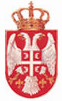 REPUBLIKA SRBIJA NARODNA SKUPŠTINAOdbor za spoljne poslove06 Broj: 06-2/254-1519. jun 2015. godineB e o g r a dZ A P I S N I KSA 33. SEDNICE ODBORA ZA SPOLjNE POSLOVE NARODNE SKUPŠTINE REPUBLIKE SRBIJE, ODRŽANE 18. JUNA  2015. GODINE	Sednica je počela u 11,10  časova. 	Sednicom je predsedavala Aleksandra Đurović, predsednik Odbora.Sednici su prisustvovali sledeći članovi Odbora:  Irena Aleksić, dr Aleksandra Tomić, prof. dr Ljubiša Stojmirović, Marija Obradović, dr Dijana Vukomanović, prof. dr Žarko Obradović, Nevena Stojanović i zamenik člana Katarina Šušnjar.  	Sednici nisu prisustvovali članovi Odbora: Dragan Šormaz, Dušica Stojković, Milanka Karić, Vesna Marković, prof. dr Milorad Mijatović, prof, dr Ninoslav Stojadinović, Borisav Kovačević, prof. dr Dragoljub Mićunović i Zlata Đerić.	Predsedik Odbora A. Đurović obavestila je članove Odbora da se u okviru tačke dnevnog reda inicijative za posete, povlači iz dnevnog reda podtačka 1.1. Poziv  za učešće na 4. Nacionalnom molitvenom doručku  Ukrajine, u Kijevu, od 2. do 3. jula 2015. godine. S tim u vezi, obavestila je članove Odbora  da su narodni poslanici Zoran Babić i prof. dr Vladimir Marinković u pisanoj formi dostavili  Odboru za spoljne poslove obaveštenje da s  obizrom na obaveze koje kao narodni poslanici imaju u navedenom periodu neće biti u mogućnosti da učestvuju na 4. Nacionalnom molitvenom doručku  Ukrajine, u Kijevu, od 2. do 3. jula 2015. godine.	Predsednik Odbora je predložila u okviru inicijativa za posete dopunu dnevnog reda sa jednom inicijativom:1.8.  Poziv za učešće na Trećoj međunarodnoj Konferenciji o Finasiranju za Razvoj, u Adis Abebi, Etiopija , od 11. do 17. jula 2015. godine	Odbor je  jednoglasno (sa 9  glasova ZA)  usvojio  sledeći izmenjeni i dopunjeni   dnevni red:Usvajanje zapisnika sa  32.  sednice Odbora za spoljne poslove1.Inicijative za posete	Inicijativa Odbora za ljudska i manjinska prava  i ravnopravnost polova Narodne skupštine za održavanjem sastanka sa Odborom za ljudska prava  i verske zajednice Narodne skupštine Republike Bugarske, u Parlamentu Bugarske u Sofiji, 18. juna 2015. godine;     Poziv za učešće na panel diskusiji o evropskim integracijama Srbije u organizaciji grupe” Prijatelji Srbije u Evropskom parlamentu”, 30. juna 2015. godine u Briselu, Kraljevina Belgija;     Poziv za učešće na Orijentacionom programu NATO, koji organizuje Parlamentarna skupština NATO-a, od 29. juna do 1. jula 2015. godine u Briselu, Kraljevina Belgija;     Poziv Odboru Narodne skupštine za evropske integracije za učešće  na zajedničkom sastanku sa Odborom za evropske integracije i regionalnu saradnju skupštine Republike Srpske u Banjaluci , od 8. do 10. jula 2015. godine;     Poziv za učešće Odbora Narodne Skupštine za evropske integracije na sastanku predsedavajućih Konferencije odbora za evropske poslove parlamenata država članica EU  (KOSAK), u Luksemburgu, 12. i 13. jula 2015. godine;     Poziv Odboru za spoljne poslove Narodne skupštine za učešće na sastanku odbora za spoljne poslove parlamenata Bugarske, Rumunije i Srbije, Sofija, 7-10. oktobar 2015. godine;     Poziv predsedniku PGP sa NR Kinom prof. dr Žarku Obradoviću za posetu delegacije NSRS NR Kini u septembru 2015. godine;            1.8.     Poziv za učešće na Trećoj međunarodnoj Konferenciji o finasiranju za razvoj,                                 y Adis Abebi, Etiopija , od 11. do 17. jula 2015. godineIzveštaji o realizovanim posetama2.1       Izveštaj o učešću stalne delegacije Narodne skupštine Republike             Srbije u Parlamentarnoj skupštini Crnomorske ekonomske saradnje na            Četrdeset petom sastanku Odbora za pravna i politička pitanja, u Bakuu,             Republika Azerbejdžan, od 5. do 6. maja 2015. godine; 2.2.      Izveštaj o poseti predsednice Narodne skupštine Republike Srbije,             Maje Gojković, Državi Kuvajt, 5. i 6. maja 2015. godine;2.3.      Izveštaj o poseti predsednika Saveta Federacije Federalne skupštine 	Ruske Federacije Valentine Matvijenko Republici Srbiji, od 12. do 13.            maja 2015. godine;2.4.  	Izveštaj o poseti delegacije Odbora za evropske integracije Narodne skupštine Republike Srbije, Saboru Republike Hrvatske, u Zagrebu, od 27. do 28. maja 2015. godine; 2.5. 	Izveštaj sa Šestog sastanka Odbora za spoljne poslove parlamenata Jugoistočne Evrope, održanog u Beogradu, 16. aprila 2015. godine. Ostali realizovani kontakti3.1.	     Zabeleška sa sastanka poslanika NS RS sa delegacijom Svetske jevrejske             Organizacije za restituciju- Gideon Taulor, održanom 12. maja 2015. godine;3.2.      Zabeleška o razgovoru predsednika Narodne skupštine Republike Srbije, 		     Maje Gojković, sa Serđom Matarelom, predsednikom Republike                   		     Italije, održanom 25. maja 2015. godine;Poslaničke grupe prijateljstva 4.1.     Promena naziva PGP sa arapskim zemljama zaliva u PGP sa Katarom.Razno. 		Pre prelaska na razmatranje utvrđenog dnevnog reda, Odbor je usvojio jednoglasno  (sa  9 glasova ZA) zapisnik sa 33. sednice Odbora.	Tačka 1Inicijativa Odbora za ljudska i manjinska prava  i ravnopravnost polova Narodne skupštine za održavanjem sastanka sa Odborom za ljudska prava  i verske zajednice Narodne skupštine Republike Bugarske, u Parlamentu Bugarske u Sofiji, 18. juna 2015. godine.		Predsednik Odbora je obavestila članove Odbora da je Odbor za ljudska i manjinska prava i ravnopravnost polova NSRS  inicirao sastanak sa Odborom za ljudska prava i verske zajednice Narodne skupštine Republike Bugarske na temu “Uloga parlamentarnih odbora u ostvarivanju ljudskih prava, kao i u procesima EU integracija i usklađivanje propisa iz oblasti ljudskih prava sa EU standardima”. 		Sastanak će se održati 18. juna 2015. godine u Parlamentu Bugarske u Sofiji. Ispred Odbora sastanku će prisustvovati predsednik Odbora Meho Omerović, i članovi Odbora: Vladimir Dimitrov, Ljiljana Malušić, Biljana Ilić Stošić, ZlataĐerić, Aida Ćorović, Vera Paunović i Elvira Kovač.		Misija OEBS-a snosi troškove organizovanog prevoza na relaciji Beograd –Sofija-Beograd, kao i troškove smeštaja u Dimitrovgradu. 		Odbor je jednoglasno (sa 9 glasova ZA) prihvatio učešće delegacije Odbora za ljudska i manjinska prava  i ravnopravnost polova NSRS, na zajedničkom sastanku sa Odborom za ljudska prava i verske zajednice Narodne skupštine Republike Bugarske,  u Sofiji, 18. juna 2015. godine.  		Odbor je prihvatio predlog da delegaciju Odbora čine: Meho Omerović, predsednik Odbora, Vladimir  Dimitrov, Ljiljana Malušić, Biljana Ilić Stošić, Zlata Đerić, Aida Ćorović, Vera Paunović i Elvira Kovač, članovi Odbora. 	Poziv za učešće na panel diskusiji o evropskim integracijama Srbije u 	organizaciji grupe” Prijatelji Srbije u Evropskom parlamentu”, 30. juna 2015. 	godine u Briselu, Kraljevina Belgija.	 	Predsedik Odbora obavestila je članove Odbora da će se u Briseli 30. juna 2015.  godine, održati panel diskusija o evropskim integracijama Srbije, koju organizuje grupa “Prijatelji Srbije u Evropskom parlamentu”, kojim bi se obeležila odluka Evropskog saveta o otvaranju pregovora sa Srbijom. Istovremeno ovo bi bio prvi zvanični sastanak grupe prijatelja u novom sazivu Evropskog parlamenta i sa novim predsedavajućim rumunskim poslanikom Emilijanom Pavelom, na čiju inicijativu je grupa prijatelja formirana. Na ovaj događaj pozvani su da učestvuju evropski poslanici- članovi grupe, predstavnici NSRS i Vlade Republike Srbije. U sklopu navedenog događaja 30. juna je planirano i otvaranje izložbe fotografija Dragoljuba Zamurovića pod nazivom “ Boje Srbije”. Predsednik NSRS Maja Gojković, imajući u vidu značaj ovog događaja smatra da narodni poslanici NSRS treba da uzmu učešće. S tim u vezi dala je  predlog  da u sastavu delegacije NSRS budu narodni poslanici Vesna Marković, dr Vladimir Orlić i Gordana Čomić. Troškove puta i smeštja snosi Narodna skupština Republike Srbije.    		Odbor je jednoglasno (sa 9 glasova ZA) prihvatio učešće delegacije NSRS na panel diskusiji o evropskim integracijama Srbije u organizaciji grupe” Prijatelji Srbije u Evropskom parlamentu”, 30. juna 2015. godine u Briselu, Kraljevina Belgija. 		Odbor je prihvatio predlog da delegaciju NSRS čine: Vesna Marković, dr Vladimir Orlić i Gordana Čomić. 	Poziv za učešće na Orijentacionom programu NATO, koji organizuje 	Parlamentarna skupština NATO-a, od 29. juna do 1. jula 2015. godine u 	Briselu, Kraljevina Belgija		Predsednik Odbora je obavestila članove Odbora da je stalnoj delegaciji Narodne skupštine Republike Srbije pri Parlamentarnoj skupštini NATO-a upućen poziv za učešće na Orijentacionom programu NATO, koji organizuje Skupština NATO-a, od 29. juna do 1. jula 2015.godine u Briselu, Kraljevina Belgija. Program ima za cilj da pruži detaljan uvid u procese i politike NATO-a, Vrhovne komande saveznih snaga za Evropu (SHAPE), kao i razvijanje odnosa NATO-a sa njegovim brojnim partnerima. Program traje tri dana i uključuje sastanke sa pojedinim od najviših civilnih i vojnih zvaničnika alijanse.Sve troškove putovanja snosila bi NSRS.		Iznela je predlog da na navedenom Programu učestvuje samo jedan narodni poslanik, Tanja Tomašević-Damnjanović, zamenik člana stalne delegacije NSRS pri PS NATO.		Odbor je jednoglasno (sa 9 glasova ZA) prihvatio učešće narodnog poslanika Tanje Tomašević-Damnjanović, zamenika člana stalne delegacije NSRS pri PS NATO, na Orijentacionom programu NATO, koji organizuje Parlamentarna skupština NATO-a, od 29. juna do 1. jula 2015. godine u Briselu, Kraljevina Belgija. 	Poziv Odboru Narodne skupštine za evropske integracije za učešće  na 	zajedničkom sastanku sa Odborom za evropske integracije i regionalnu 	saradnju skupštine Republike Srpske u Banja Luci , od 8. do 10. jula 2015. 	godine		Predsednk Odbora je upoznala članove Odbora da je Odbor za evropske integracije NSRS primio pozivno pismo Odbora za evropske integracije i regionalnu saradnju Narodne skupštine Republike Srpske za zajednički bilateralni sastanak dva odbora u Banja Luci, na kome bi se razgovaralo o pitanjima iz delokruga rada odbora, s posebnim osvrtom na proces usklađivanja zakonodavstva sa pravnom tekovinom EU, kao i o pitanjima koja se tiču političke i privredne saradnje Republike Srpske i Republike Srbije. Zajednički sastanak bi se održao u periodu od 8. do 10. jula 2015. godine. Odbor za evropske integracije na sednici održanoj 17. juna 2015. godine doneo je odluku da u delegaciji  Odbora koja  će ići u posetu Odboru za evropske poslove i regionalnu saradnju Narodne skupštine Republike Srpske budu: Aleksandar Senić, predsednik Odbora i članovi Dušica Stojković, Branko Ružić i prof dr Ljubiša Stojmirović.Sve troškove učešća četvoročlane  delegacije Odbora za evropske integracije NSRS snosi Vestminsterska fondacija za demokratiju.		Odbor je jednoglasno (sa 9 glasova ZA) prihvatio učešće delegacije Odbora za evropske integracije na zajedničkom sastanku sa Odborom za evropske integracije i regionalnu saradnju skupštine Republike Srpske u Banja Luci , od 8. do 10. jula 2015. godine. 		Odbor je prihvatio predlog da delegaciju Odbora čine: Aleksandar Senić, predsednik Odbora, Dušica Stojković, Branko Ružić i prof dr Ljubiša Stojmirović, članovi Odbora. 	Poziv za učešće Odbora Narodne Skupštine za evropske integracije na 	sastanku predsedavajućih Konferencije odbora za evropske poslove 	parlamenata država članica EU  (KOSAK), u Luksemburgu, 12. i 13. jula 2015. 	godine		Predsednk Odbora je upoznala članove Odbora da je Odbor za evropske integracije NSRS dobio p oziv za učešće na sastanku predsedavajućih Konferencije odbora  za evropske poslove parlamenata država članica  EU (KOSAK), koji će se održati 12. i 13. jula 2015. godine u Luksemburgu  u okviru parlamentarne dimenzije luksemburškog predsedavanja Savetu Evropske unije. Prema Poslovniku o radu Konferencije KOSAK, predviđeno je da države kandidati imaju pravo na dva člana delegacije na sastancima predsedavajućih Konferencije KOSAK. Odbor za evropske integracije na sednici održanoj 17. juna 2015. godine doneo je odluku da u delegaciji  Odbora budu Alekdandar Senić, predsednik Odbora i Vesna Marković, član Odbora.Sve troškove putovanja snosi NSRS.		Odbor je jednoglasno (sa 9 glasova ZA) prihvatio učešće delegacije Odbora za evropske integracije na sastanku predsedavajućih Konferencije odbora za evropske poslove parlamenata država članica EU  (KOSAK), u Luksemburgu, 12. i 13. jula 2015. godine. Odbor je prihvatio predlog da delegaciju Odbora čine: Aleksandar Senić, predsednik Odbora i Vesna Marković, član Odbora.	Poziv Odboru za spoljne poslove Narodne skupštine za učešće na sastanku 	odbora za spoljne poslove parlamenata Bugarske, Rumunije i Srbije, Sofija, 7-	10. oktobar 2015. godine;	Predsednik Odbora je upoznala članove Odbora da je predsednica Odbora za spoljne poslove Parlamenta Bugarske uputila poziv da delegacija Odbora za spoljne poslove NSRS poseti Sofiju. Takođe, predloženo je da se tokom te posete održi trilateralni sastanak odbora za spoljne poslove parlamenata Bugarske, Rumunije i Srbije. Predloženi termin sastanka je 7-10. oktobra  2015. godine.  S tim u vezi obvestila je članove Odbora da će obaviti razgovor sa predsednicom Odbora za spoljne poslove Parlamenta Bugarske, gospođom Grozdanov. Tom prilikom će je  obavestiti  da Odbor za spoljne poslove  prihvata poziv, ali da našoj strani predloženi termin nije odgovarajući. Obavestila je  Odbor da će nakon utvrđivanja tačnog termina sastanka biti određen sastav naše  delegacije. 	Odbor je jednoglasno (sa 9 glasova ZA) prihvatio poziv predsednice Odbora za spoljne poslove Parlamenta Bugarske, za posetu Odbora za spoljne poslove Narodne skupštine i učešće na sastanku odbora za spoljne poslove parlamenata Bugarske, Rumunije i Srbije u Sofiji.		Odbor je prihvatio predlog da se nakon utvrđivanja termina održavanja sastanka, utvrdi i sastav delegacije Odbora za spoljne poslove.	Poziv predsedniku PGP sa NR Kinom prof. dr Žarku Obradoviću za posetu 	delegacije NSRS NR Kini u septembru 2015. godine		Predsednik Odbora je obavestila Odbor da je Međunarodno odeljenje Centralnog komiteta Komunističke partije Narodne Republike Kine uputilo  poziv da delegacija od 10 do 15 članova Poslaničke grupe prijateljstva sa NR Kinom u Narodnoj skupštini, boravi u desetodnevnoj studijskoj poseti NR Kini. Poseta bi se realizovala u prvoj polovini septembra 2015. godine, a u cilju jačanja zakonodavnih institucija Narodne Republike Kine i Republike Srbije. Kineska strana bi snosila troškove međunarodnog putovanja, smeštaja, hrane i prevoza tokom boravka u Kini. Tačan termin posete i broj članova delegacije bili bi naknadno dogovoreni.		Član Odbora i predsednik grupe prijateljstva sa Kinom, prof. dr Žarko Obradović, obavestio je članove Odbora da je u vezi ove poste, obavio preliminarni razgovor sa ambasadarom Kine u R. Srbiji i da je ambasador Narodne  Republike Kine,  istakao da bi predloženi  broj članova naše delegacije mogao  da bude i veći, kao i da će kineska starana uputiti pojedinačne  pozive članovima delegacije  vodeći računa o sastavu. Prof. dr Žarko Obradović, je istakao da bi bilo dobro da u pratnji naše delegacije  bude i službenik NSRS. Odbor je jednoglasno (sa 9 glasova ZA) prihvatio poziv Međunarodnog odeljenja Centralnog komiteta Komunističke partije Narodne Republike Kine da delegacija od 10 do 15 članova Poslaničke grupe prijateljstva sa NR Kinom u Narodnoj skupštini, boravi u desetodnevnoj studijskoj poseti NR Kini. Odbor je prihvatio predlog da tačan termin posete i broj članova delegacije budu naknadno dogovoreni.           1.8. 	Poziv za učešće na Trećoj međunarodnoj Konferenciji o finasiranju za 			razvoj,y Adis Abebi, Etiopija , od 11. do 17. jula 2015. godine		Predsednik Odbora je upoznala članove  Odbora da je Evropski Parlamentarni Forum o populaciji i razvoju (EPF), uputio  poziv narodnom poslaniku Zlati Đerić,  da kao član delegacije ovog tela učestvuje na Trećoj međunarodnoj konferenciji o finasiranju za razvoj kao i da učestvuje u studijskom obilasku čija je glavna tema planiranje porodice, u Etiopiji od 11. do 17. jula 2015. godine. Treća međunarodna konferencija o finasiranju za razvoj, okupiće političke predstavnike na najvišem nivou, uključujući šefove država i vlada, ministre finansija, spoljnih poslova i razvojne saradnje, kao i sve relevantne zainteresovane institucije. Troškove puta i boravka u Adis Abebi snosi Evropski Parlamentarni Forum o populaciji i razvoju.Odbor je jednoglasno (sa 9 glasova ZA) prihvatio učešće narodnog poslanika Zlate Đerić, na Trećoj međunarodnoj Konferenciji o finasiranju za razvoj, u Adis Abebi, Etiopija , od 11. do 17. jula 2015. godine.                      Tačka 2. 	Odbor je jednoglasno (sa 9 glasova ZA) usvojio navedene izveštaje.          Tačka 3.  Odbor je konstatovao zabeleške o ostalim realizovanim kontaktima. 	   Tačka 4. 4.1.     Promena naziva PGP sa arapskim zemljama zaliva u PGP sa Katarom	   Predsednik Odbora je navela da je konstituisana PGP sa arapskim zemljama zaliva koja je obuhvatala Katar, Kuvajt, Ujedinjene Arapske Emirate i Saudijsku Arabiju. Postepeno, u skladu sa izraženim interesom narodnih poslanika formirane su pojedinačne PGP sa Kuvajtom, sa UEA i sa Saudijskom Arabijom. Takođe, podsetila je da je na  jednoj od prošlih sednica Odbora, Odbor  odbio  inicijativu za formiranje posebne PGP sa Katarom. Međutim,  obavestila je da sada imamo situaciju da je presedan napravljen već tri puta i da su od 4 zemlje koje obuhvata PGP sa arapskim zemljama zaliva formirane pojedinačne PGP sa tri zemlje, a da jedino nije formirana sa Katarom. S tim u vezi, predložila je  da PGP sa arapskim zemljama zaliva postane PGP sa Katarom, bez promena u sastavu i funkciji predsednika.		Odbor je jednoglasno (sa 9 glasova ZA) prihvatio predlog da  PGP sa arapskim zemljama zaliva postane PGP sa Katarom, bez promene u sastavu i funkciji predsednika.         Tačka 5. U okviru ove tačke dnevnog reda nije bilo diskusije. Sednica je završena u 11,35 časova.Sastavni deo ovog zapisnika čini tonski snimak sa sednice Odbora.  za  SEKRETARA ODBORA		               	    	   PREDSEDNIK ODBORA          Milena Milošević-Žiković       		                               Aleksandra Đurović  